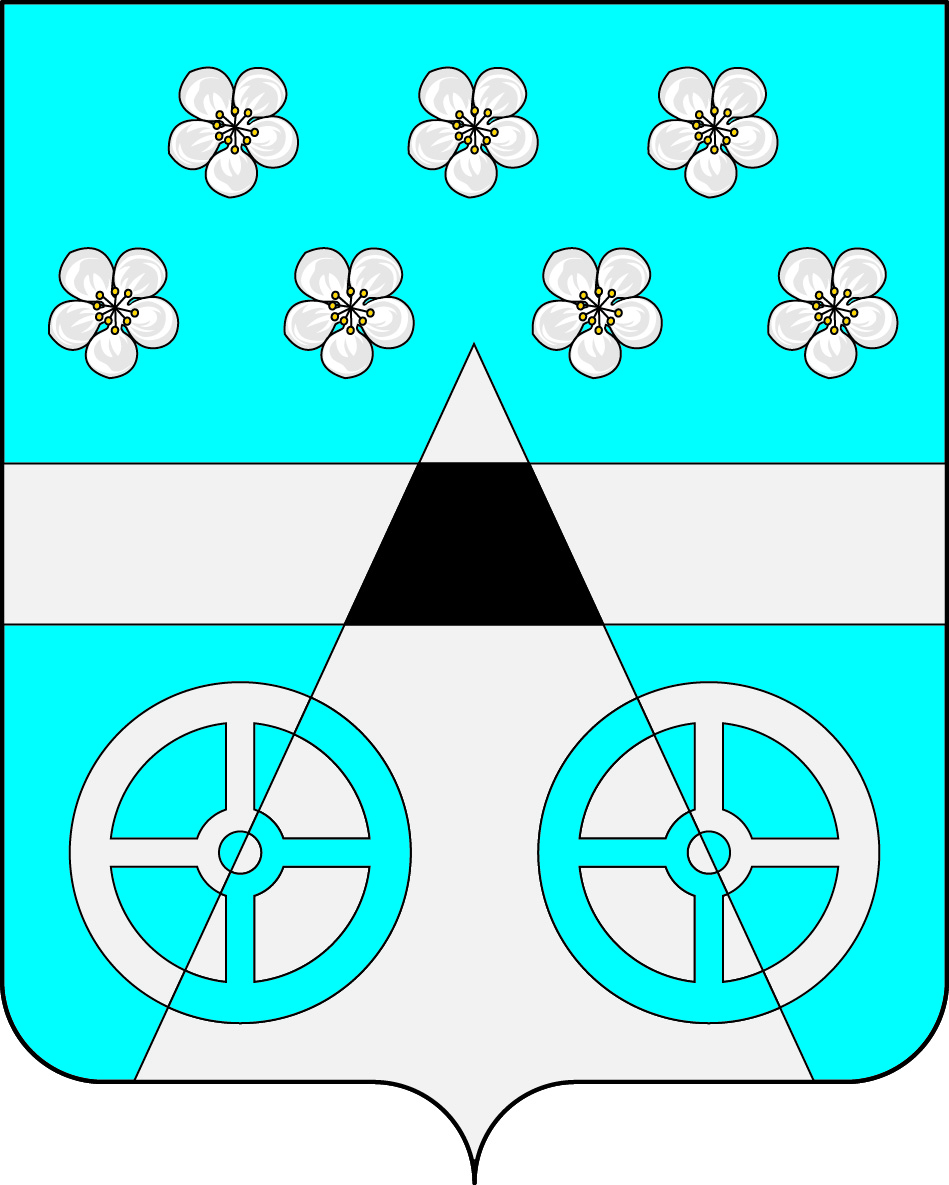 АДМИНИСТРАЦИЯ СЕЛЬСКОГО ПОСЕЛЕНИЯ ЛОПАТИНО МУНИЦИПАЛЬНОГО РАЙОНА ВОЛЖСКИЙ САМАРКОЙ ОБЛАСТИПОСТАНОВЛЕНИЕот «16»  января  .  №  14Об оплате гражданами жилых помещений по договорам найма муниципального жилищного фонда в сельском поселении Лопатино муниципального района Волжский Самарской области на I полугодие 2015 годаВ соответствии с Жилищным кодексом РФ, Федеральным законом от 06.10.2003 № 131-ФЗ «Об общих принципах организации местного самоуправления в Российской Федерации», руководствуясь Уставом сельского поселения Лопатино, Администрация сельского поселения Лопатино муниципального района Волжский Самарской областиПОСТАНОВЛЯЕТ:1. Установить плату за пользование жилыми помещениями (плата за наем) для нанимателей жилых помещений по договорам социального найма и договорам найма специализированных жилых помещений муниципального жилищного фонда согласно Приложению 1.2. Установить плату за содержание и ремонт жилых помещений для нанимателей жилых помещений по договорам социального найма и договорам найма специализированных жилых помещений муниципального жилищного фонда и собственников помещений в многоквартирных домах, не принявших на общем собрании решение об установлении размера платы за содержание и ремонт жилого помещения согласно Приложению 2.Опубликовать настоящее Постановление в газете «Волжская Новь».Настоящее Постановление вступает в силу со дня его официального опубликования.Контроль за исполнением настоящего Постановления оставляю за собой.Глава сельского поселения Лопатино                                           В.Л. ЖуковПРИЛОЖЕНИЕ 1к Постановлению Администрации сельского  поселения  Лопатиномуниципального района ВолжскийСамарской областиот 16.01.2015г № 14ПЛАТАза пользование жилыми помещениями (плата за наем) для нанимателей жилых помещений по договорам социального найма и договорам найма специализированных жилых помещений муниципального жилищного фондаПримечание:Плата за наём 1 м2 жилой площади применяется для коммунальных квартир и отдельных комнат в общежитии.ПРИЛОЖЕНИЕ 2к Постановлению Администрации сельского поселения Лопатиномуниципального района ВолжскийСамарской областиот 16.01.2015г № 14ПЛАТАза содержание и ремонт жилых помещений для нанимателей жилых помещений по договорам социального найма и договорам найма специализированных жилых помещений муниципального жилищного фонда и собственников помещений в многоквартирных домах, не принявших на общем собрании решение об установлении размера платы за содержание и ремонт жилого помещения*- применяется для коммунальных квартир и отдельных комнат в общежитиях.Примечание:В плату за содержание и ремонт жилых помещений для жилых домов без удобств, а так же квартир, признанных в установленном порядке аварийными, не включена стоимость работ по текущему ремонту жилых помещений общего имущества в многоквартирном доме.№п/пКатегории многоквартирного домаПлата за наем 1 м2 площади в месяц (руб.)№п/пКатегории многоквартирного домас 01.01.2015г по 30.06.2015г№п/пКатегории многоквартирного домаобщей1Жилые дома, имеющие все виды удобств, кроме мусоропровода5,842Жилые дома, имеющие все виды удобств, кроме лифта и мусоропровода 5,073Жилые дома, имеющие не все виды удобств4,904Неблагоустроенные и ветхие жилые дома0,30№п/пКатегории многоквартирного домаПлата за 1 м2 площади в месяц (руб.) с учетом НДСПлата за 1 м2 площади в месяц (руб.) с учетом НДС№п/пКатегории многоквартирного домас 01.01.2015г по 30.06.2015гс 01.01.2015г по 30.06.2015г№п/пКатегории многоквартирного домаобщейжилой*1Жилые дома, имеющие все виды удобств, кроме мусоропровода18,6121,952Жилые дома, имеющие все виды удобств, кроме лифта и мусоропровода14,9817,623Жилые дома, имеющие не все виды удобств12,4614,594Неблагоустроенные и ветхие жилые дома5,366,03